  Morgengebed Nieuwjaarsdag 2023 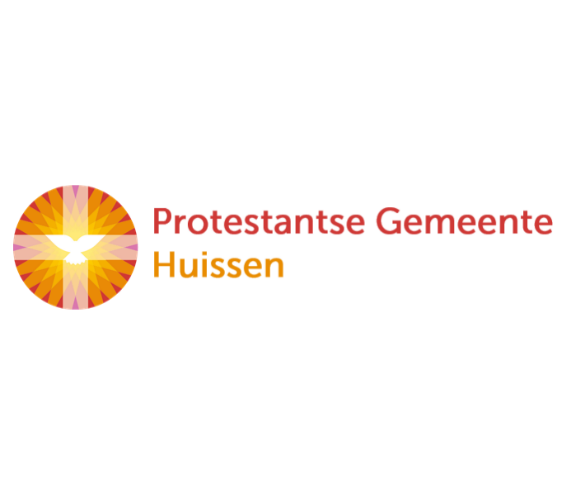 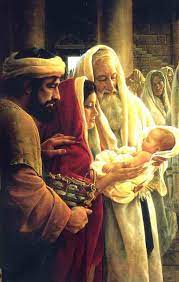 Organist:           Herman Schimmel
Lector:              Sipkje Schimmel
Solo: 		   Sipkje Schimmel
                                  ****************DE  V O O R B E R E I D I N GDe klok luidt – het wordt stil
Welkom en begroeting  Zullen we samen bidden: Vader in de hemel wij danken U voor deze bijzondere dagDe dag van uw licht, de dag van uw Zoon.Wij danken u dat wij samen mogen komen in uw huisMet alle mensen die u liefhebben.Allen: Geef dat uw licht schijnt in ons leven, vandaag en alle dagenAmen.Openingslied: Zoek de stilte en vind de ruimteLied 65 uit: Het liefst lied van overzee, deel 2
vertaling Sytze de Vries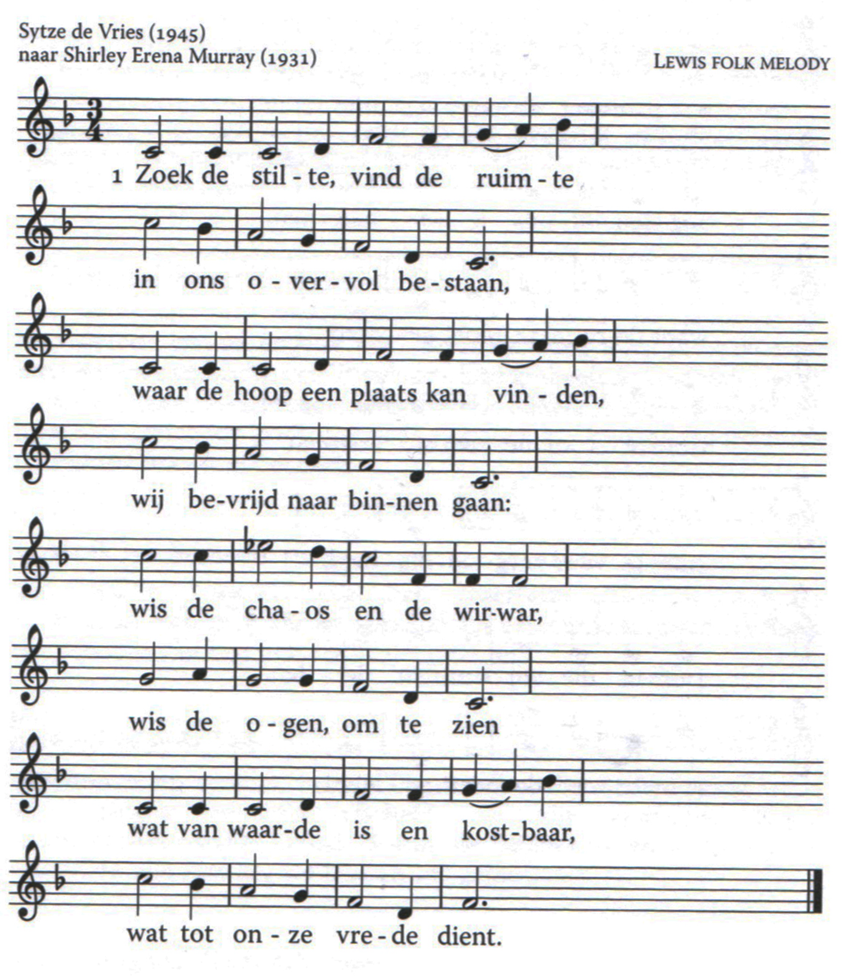 Zoek de stilte, vind de ruimte/ in ons overvol bestaan,
waar de hoop een plaats kan vinden/ wij bevrijd naar binnen gaan:
wis de chaos en de wirwar/ wis de ogen, om te zien
wat van waarde is en kostbaar/ wat tot onze vrede dient.Stilte vraagt om ons vertrouwen/ koelt de hitte, remt de tred.
God, de stilte die ons aanspreekt/ kent ons wezen, raakt de kern.
Hij schept ruimte in ons denken/ schaduw die de zon laat zien,
schenkt ons moed waar wij te klein zijn/ geeft geloven doel en zin.Laten wij in zijn Geest voortgaan/ open voor elkaars verdriet,
angsten uit ons leven bannen/ want de ruimte moet gevierd:
ruimte voor de diepste dromen/ ruimte voor zorgvuldigheid
ruimte die wij kunnen delen/ ruimte waar de Geest geleidt!Kyriegebed afgewisseld met Lied 301k1 Kyrie eleison, Kyrie eleison.Christe eleison, Christe eleison.Kyrie eleison, Kyrie eleison.Zingen Gloria: Psalm 8: 1,4,5,61 Heer, onze Heer, hoe heerlijk en verhevenhebt Gij uw naam op aarde uitgeschreven-machtige God, Gij die uw majesteitten hemel over ons hebt uitgebreid.4 Gij hebt hem bijna goddelijk verheven,een kroon van eer en heerlijkheid gegeven,Gij doet hem heersen over zee en land,ja, al uw werken gaf Gij in zijn hand.5 Al wat er land of water heeft tot woning,het moet de mens erkennen als zijn koning;vogels en wild en al 't geduldig veeen wat er wemelt in de wijde zee.6 Heer, onze Heer, hoe heerlijk en verhevenhebt Gij uw naam op aarde uitgeschreven.Heer, onze God, hoe vol van majesteithebt Gij uw naam op aarde uitgebreid.Lezing: Numeri 6,22-27Zingen: Lied 418: 3 en 43 Vrede, vrede laatGij in onze handen,dat wij die als zaaddragen door de landen,zaaiend dag aan dag,zaaiend in den brede,totdat in uw vredeons hart rusten mag.4 God, schenk ons de krachtdicht bij U te blijven,dan zal ons geen machtuit elkander drijven.Zijn wij in U een,samen op uw wegendan wordt ons tot zegenlachen en geween.Lezing: Lucas 2,21-35Zingen: Lied 527 vers 1 en 2 allen; 3 vrouwen;4 mannen, 5 allen1 Uit uw hemel zonder grenzenkomt Gij tastend aan het licht,met een naam en een gezichteven weerloos als wij mensen2 Als een kind zijt Gij gekomen,als een schaduw die verblindtonnaspeurbaar als de winddie voorbijgaat in de bomen.3 Als een vuur zijt Gij verschenen,als een ster gaat Gij ons voor,in den vreemde wijst uw spoor,in de dood zijt Gij verdwenen.4 Als een bron zijt Gij begraven,als een mens in de woestijn.Zal er ooit een ander zijn,ooit nog vrede hier op aarde?5 Als een woord zijt Gij gegeven,als een nacht van hoop en vrees,als een pijn die ons geneest,als een nieuw begin van leven.GedichtSolo: Drei Könige – P.CorneliusStilteVoorbeden afgewisseld met de acclamatie: Kom, adem ons open.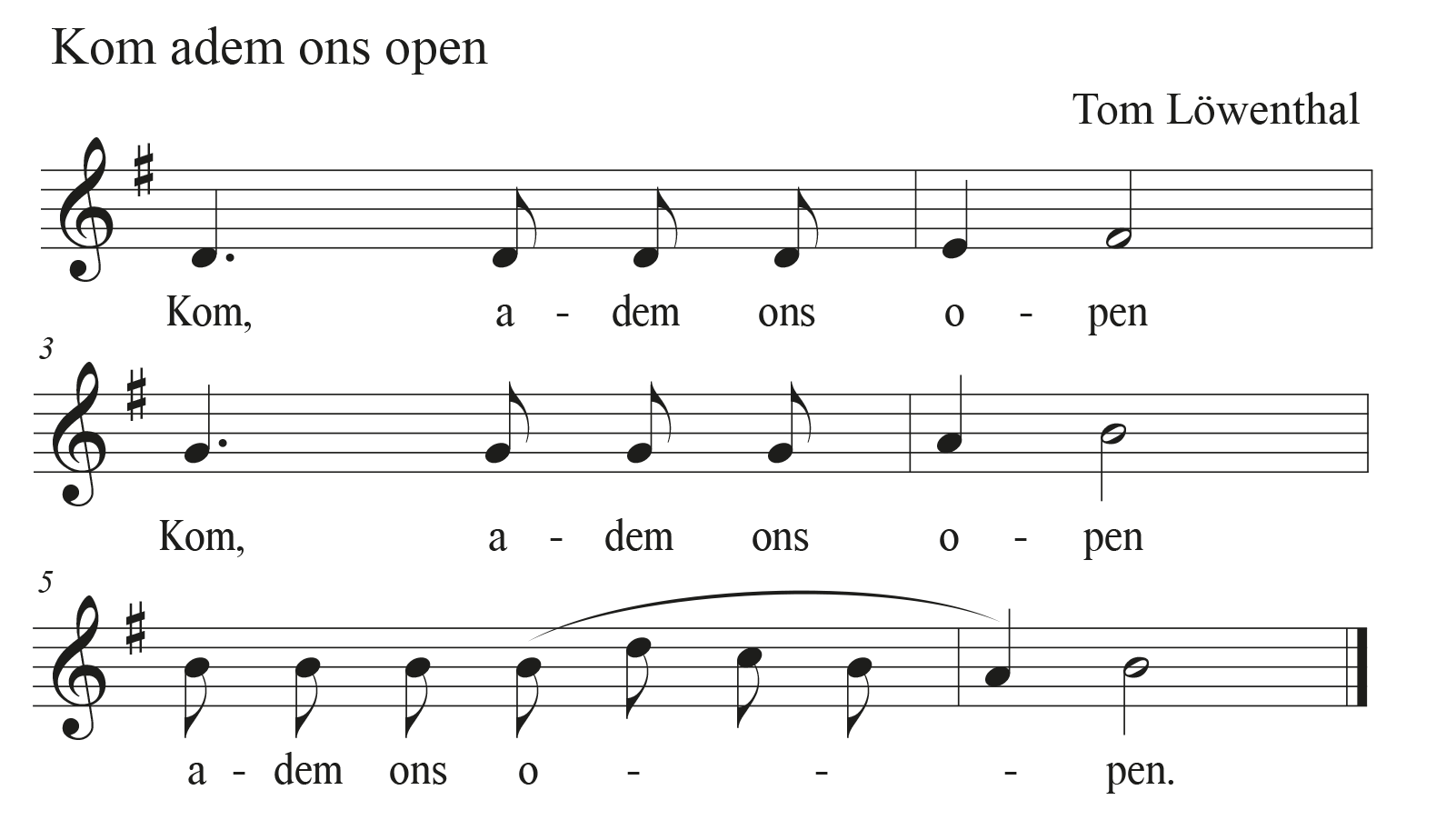 CollecteStichting mensenkinderen Oost EuropaPastoraat en EredienstSlotlied: lied 919 vers 1 en 41 Gij die alle sterren houdtin uw hand gevangen,Here God, hoe duizendvoudwekt Gij ons verlangen!Ach, ons hart / is verward,leer het op uw lichtehoge rijk zich richten.4 Christus, stille vaste ster,o Gij licht der lichten,waarnaar wij van her en deronze schreden richten, –geef ons moed; / ’t is ons goedU te zien, getrouwe,uw hoog rijk te aanschouwen.